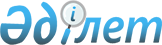 О внесении изменений в решение Иртышского районного маслихата (XLI сессия,  IV созыв) от 20 декабря 2011 года N 242-41-4 "О бюджете Иртышского района на 2012 - 2014 годы"
					
			Утративший силу
			
			
		
					Решение маслихата Иртышского района Павлодарской области от 07 декабря 2012 года N 50-13-5. Зарегистрировано Департаментом юстиции Павлодарской области 12 декабря 2012 года N 3284. Утратило силу в связи с истечением срока действия (письмо маслихата Иртышского района Павлодарской области от 18 марта 2014 года N 2-10-55)      Сноска. Утратило силу в связи с истечением срока действия (письмо маслихата Иртышского района Павлодарской области от 18.03.2014 N 2-10-55).

      В соответствии с подпунктом 4) пункта 2 статьи 106, пунктом 5 статьи 109 Бюджетного кодекса Республики Казахстан от 4 декабря 2008 года, подпунктом 1) пункта 1 статьи 6 Закона Республики Казахстан "О местном государственном управлении и самоуправлении в Республике Казахстан" от 23 января 2001 года, решением сессии Павлодарского областного маслихата (Х внеочередная сессия, V созыв) от 30 ноября 2012 года N 97/10 "О внесении изменений и дополнения в решение Павлодарского областного маслихата (ХL сессия, IV созыв) от 6 декабря 2011 года N 404/40 "Об областном бюджете на 2012 - 2014 годы", Иртышский районный маслихат РЕШИЛ:



      1. В решение Иртышского районного маслихата "О бюджете Иртышского района на 2012 - 2014 годы" от 20 декабря 2011 года N 242-41-4 (зарегистрировано в Реестре государственной регистрации нормативных правовых актов за N 12-7-131, опубликовано 14 января 2012 года в газете "Иртыш" N 6, опубликовано 14 января 2012 года в газете "Ертіс нұры" N 6)  внести следующие изменения:



      в пункте 1:

      в подпункте 1):

      цифры "2 565 047" заменить цифрами "2 490 685";

      цифры "298 315" заменить цифрами "297 581";

      цифры "5 001" заменить цифрами "5 539";

      цифры "262" заменить цифрами "358";

      цифры "2 261 469" заменить цифрами "2 187 107";

      в подпункте 2) цифры "2 826 901" заменить цифрами "2 752 539";



      приложение 1 к указанному решению изложить в новой редакции согласно приложению к настоящему решению.



      2. Контроль за исполнением настоящего решения возложить на постоянную комиссию Иртышского районного маслихата по экономике, бюджету и социальной политике.



      3. Настоящее решение вводится в действие с 1 января 2012 года.      Председатель внеочередной

      сессии                                     Т. Бейсекина      Секретарь Иртышского

      районного маслихата                        Ж. Беспаев

Приложение             

к решению Иртышского районного маслихата

(ХIII внеочередная сессия, V созыв)   

от 7 декабря 2012 года N 50-13-5    Приложение 1           

к решению Иртышского районного маслихата

(XLI сессия, IV созыв)         

от 20 декабря 2011 года N 242-41-4    Бюджет Иртышского района на 2012 год (с изменениями)
					© 2012. РГП на ПХВ «Институт законодательства и правовой информации Республики Казахстан» Министерства юстиции Республики Казахстан
				КатегорияКатегорияКатегорияКатегорияСумма на 2012 год (тыс. тенге)КлассКлассКлассСумма на 2012 год (тыс. тенге)ПодклассПодклассСумма на 2012 год (тыс. тенге)НаименованиеСумма на 2012 год (тыс. тенге)12345I. ДОХОДЫ24906851Налоговые поступления29758101Подоходный налог1368902Индивидуальный подоходный налог13689003Социальный налог1043001Социальный налог10430004Hалоги на собственность475941Hалоги на имущество145753Земельный налог21194Hалог на транспортные средства168005Единый земельный налог1410005Внутренние налоги на товары, работы и услуги64752Акцизы11643Поступления за использование природных и других ресурсов16004Сборы за ведение предпринимательской и профессиональной деятельности371108Обязательные платежи, взимаемые за совершение юридически значимых действий и (или) выдачу документов уполномоченными на то государственными органами или должностными лицами23221Государственная пошлина23222Неналоговые поступления563901Доходы от государственной собственности23735Доходы от аренды имущества, находящегося в государственной собственности23707Вознаграждения по кредитам, выданным из государственного бюджета306Прочие неналоговые поступления32661Прочие неналоговые поступления32663Поступления от продажи основного капитала35803Продажа земли и нематериальных активов3581Продажа земли2892Продажа нематериальных активов694Поступления трансфертов218710702Трансферты из вышестоящих органов государственного управления21871072Трансферты из областного бюджета2187107Функциональная группаФункциональная группаФункциональная группаФункциональная группаФункциональная группаСумма на 2012 год (тыс. тенге)Функциональная подгруппаФункциональная подгруппаФункциональная подгруппаФункциональная подгруппаСумма на 2012 год (тыс. тенге)Администратор бюджетных программАдминистратор бюджетных программАдминистратор бюджетных программСумма на 2012 год (тыс. тенге)ПрограммаПрограммаСумма на 2012 год (тыс. тенге)НаименованиеСумма на 2012 год (тыс. тенге)123456II. ЗАТРАТЫ275253901Государственные услуги общего характера2413051Представительные, исполнительные и другие органы, выполняющие общие функции государственного управления205541112Аппарат маслихата района (города областного значения)14232001Услуги по обеспечению деятельности маслихата района (города областного значения)14232122Аппарат акима района (города областного значения)49267001Услуги по обеспечению деятельности акима района (города областного значения)47642003Капитальные расходы государственного органа1625123Аппарат акима района в городе, города районного значения, поселка, аула (села), аульного (сельского) округа142042001Услуги по обеспечению деятельности акима района в городе, города районного значения, поселка, аула (села), аульного (сельского) округа141752022Капитальные расходы государственного органа2902Финансовая деятельность18118452Отдел финансов района (города областного значения)18118001Услуги по реализации государственной политики в области исполнения бюджета района (города областного значения) и управления коммунальной собственностью района (города областного значения)16412003Проведение оценки имущества в целях налогообложения678004Организация работы по выдаче разовых талонов и обеспечение полноты сбора сумм от реализации разовых талонов10285Планирование и статистическая деятельность17646453Отдел экономики и бюджетного планирования района (города областного значения)17646001Услуги по реализации государственной политики в области формирования и развития экономической политики, системы государственного планирования и управления района (города областного значения)1764602Оборона67641Военные нужды6764122Аппарат акима района (города областного значения)6764005Мероприятия в рамках исполнения всеобщей воинской обязанности676404Образование15587281Дошкольное воспитание и обучение164985123Аппарат акима района в городе, города районного значения, поселка, аула (села), аульного (сельского) округа77887004Поддержка организаций дошкольного воспитания и обучения77478025Увеличение размера доплаты за квалификационную категорию воспитателям детских садов, мини-центров, школ-интернатов: общего типа, специальных (коррекционных), специализированных для одаренных детей, организаций образования для детей-сирот и детей, оставшихся без попечения родителей, центров адаптации несовершеннолетних за счет трансфертов из республиканского бюджета409464Отдел образования района (города областного значения)87098040Реализация государственного образовательного заказа в дошкольных организациях образования8709822Начальное, основное среднее и общее среднее образование1318944123Аппарат акима района в городе, города  районного значения, поселка, аула (села), аульного (сельского) округа2331005Организация бесплатного подвоза учащихся до школы и обратно в аульной (сельской) местности2331464Отдел образования района (города областного значения)1316613003Общеобразовательное обучение1255790006Дополнительное образование для детей41507064Увеличение размера доплаты за квалификационную категорию учителям организаций начального, основного среднего, общего среднего образования: школы, школы-интернаты (общего типа, специальных (коррекционных), специализированных для одаренных детей; организаций для детей-сирот и детей, оставшихся без попечения родителей), за счет трансфертов из республиканского бюджета193169Прочие услуги в области образования74799464Отдел образования района (города областного значения)72067001Услуги по реализации государственной политики на местном уровне в области образования13173005Приобретение и доставка учебников, учебно-методических комплексов для государственных учреждений образования района (города областного значения)12577007Проведение школьных олимпиад, внешкольных мероприятий и конкурсов районного (городского) масштаба1052015Ежемесячные выплаты денежных средств опекунам (попечителям) на содержание ребенка-сироты (детей-сирот), и ребенка (детей), оставшегося без попечения родителей за счет трансфертов из республиканского бюджета8650020Обеспечение оборудованием, программным обеспечением детей-инвалидов, обучающихся на дому за счет трансфертов из республиканского бюджета1771067Капитальные расходы подведомственных государственных учреждений и организаций34844472Отдел строительства, архитектуры и градостроительства района (города областного значения)2732037Строительство и реконструкция объектов образования273205Здравоохранение3409Прочие услуги в области здравоохранения340123Аппарат акима района в городе, города районного значения, поселка, аула (села), аульного (сельского) округа340002Организация в экстренных случаях доставки тяжелобольных людей до ближайшей организации здравоохранения, оказывающей врачебную помощь34006Социальная помощь и социальное обеспечение1339692Социальная помощь112269123Аппарат акима района в городе, города районного значения, поселка, аула (села), аульного (сельского) округа13796003Оказание социальной помощи нуждающимся гражданам на дому13796451Отдел занятости и социальных программ района (города областного значения)98473002Программа занятости37310004Оказание социальной помощи на приобретение топлива специалистам здравоохранения, образования, социального обеспечения, культуры и спорта в сельской местности в соответствии с законодательством Республики Казахстан3060005Государственная адресная социальная помощь1404006Оказание жилищной помощи101007Социальная помощь отдельным категориям нуждающихся граждан по решениям местных представительных органов40594010Материальное обеспечение детей-инвалидов, воспитывающихся и обучающихся на дому670014Оказание социальной помощи нуждающимся гражданам на дому3495016Государственные пособия на детей до 18 лет1657017Обеспечение нуждающихся инвалидов обязательными гигиеническими средствами и предоставление услуг специалистами жестового языка, индивидуальными помощниками в соответствии с индивидуальной программой реабилитации инвалида2306023Обеспечение деятельности центров занятости населения78769Прочие услуги в области социальной помощи и социального обеспечения21700451Отдел занятости и социальных программ района (города областного значения)21700001Услуги по реализации государственной политики на местном уровне в области обеспечения занятости и реализации социальных программ для населения20987011Оплата услуг по зачислению, выплате и доставке пособий и других социальных выплат71307Жилищно-коммунальное хозяйство2953221Жилищное хозяйство103519457Отдел культуры, развития языков, физической культуры и спорта района (города областного значения)11000024Ремонт объектов в рамках развития сельских населенных пунктов по Программе занятости - 202011000458Отдел жилищно-коммунального хозяйства, пассажирского транспорта и автомобильных дорог района (города областного значения)8378003Организация сохранения государственного жилищного фонда335004Обеспечение жильем отдельных категорий граждан7584031Изготовление технических паспортов на объекты кондоминиумов459464Отдел образования района (города областного значения)35928026Ремонт объектов в рамках развития сельских населенных пунктов по Программе занятости - 20203592844724Отдел строительства, архитектуры и градостроительства района (города областного значения)48213072Строительство и (или) приобретение служебного жилища и развитие (или) приобретение инженерно-коммуникационной инфраструктуры в рамках Программы занятости - 202033213074Развитие и обустройство недостающей инженерно-коммуникационной инфраструктуры в рамках второго направления Программы занятости - 2020150002Коммунальное хозяйство141108123Аппарат акима района в городе, города районного значения, поселка, аула (села), аульного (сельского) округа6414014Организация водоснабжения населенных пунктов6414458Отдел жилищно-коммунального хозяйства, пассажирского транспорта и автомобильных дорог района (города областного значения)48220012Функционирование системы водоснабжения и водоотведения44844026Организация эксплуатации тепловых сетей, находящихся в коммунальной собственности районов (городов областного значения)3376472Отдел строительства, архитектуры и градостроительства района (города областного значения)86474006Развитие системы водоснабжения и водоотведения864743Благоустройство населенных пунктов50695123Аппарат акима района в городе, города районного значения, поселка, аула (села), аульного (сельского) округа45695008Освещение улиц населенных пунктов19999009Обеспечение санитарии населенных пунктов10863011Благоустройство и озеленение населенных пунктов14833458Отдел жилищно-коммунального хозяйства, пассажирского транспорта и автомобильных дорог района (города областного значения)5000016Обеспечение санитарии населенных пунктов500008Культура, спорт, туризм и информационное пространство1659841Деятельность в области культуры67126123Аппарат акима района в городе, города районного значения, поселка, аула (села), аульного (сельского) округа700006Поддержка культурно-досуговой работы на местном уровне700457Отдел культуры, развития языков, физической культуры и спорта района (города областного значения)66426003Поддержка культурно-досуговой работы664262Спорт24574457Отдел культуры, развития языков, физической культуры и спорта района (города областного значения)22634009Проведение спортивных соревнований на районном (города областного значения) уровне21601010Подготовка и участие членов сборных команд района (города областного значения) по различным видам спорта на областных спортивных соревнованиях10334724Отдел строительства, архитектуры и градостроительства района (города областного значения)1940008Развитие объектов спорта и туризма19403Информационное пространство46185456Отдел внутренней политики района (города областного значения)10359002Услуги по проведению государственной информационной политики через газеты и журналы9936005Услуги по проведению государственной информационной политики через телерадиовещание423457Отдел культуры, развития языков, физической культуры и спорта района (города областного значения)35826006Функционирование районных (городских) библиотек34955007Развитие государственного языка и других языков народа Казахстана8719Прочие услуги по организации культуры, спорта, туризма и информационного пространства28099456Отдел внутренней политики района (города областного значения)10998001Услуги по реализации государственной политики на местном уровне в области информации, укрепления государственности и формирования социального оптимизма граждан9276003Реализация мероприятий в сфере молодежной политики1722457Отдел культуры, развития языков, физической культуры и спорта района (города областного значения)17101001Услуги по реализации государственной политики на местном уровне в области культуры, развития языков, физической культуры и спорта района8201032Капитальные расходы подведомственных государственных учреждений и организаций890010Сельское, водное, лесное, рыбное хозяйство, особо охраняемые природные территории, охрана окружающей среды и животного мира, земельные отношения380381Сельское хозяйство13597453Отдел экономики и бюджетного планирования района (города областного значения)3464099Реализация мер по оказанию социальной поддержки специалистов3464473Отдел ветеринарии района (города областного значения)10133001Услуги по реализации государственной политики на местном уровне в сфере ветеринарии8964003Капитальные расходы государственного органа469007Организация отлова и уничтожения бродячих собак и кошек7006Земельные отношения9012463Отдел земельных отношений района (города областного значения)9012001Услуги по реализации государственной политики в области регулирования земельных отношений на территории района (города областного значения)90129Прочие услуги в области сельского, водного, лесного, рыбного хозяйства, охраны окружающей среды и земельных отношений15429473Отдел ветеринарии района (города областного значения)15429011Проведение противоэпизоотических мероприятий1542911Промышленность, архитектурная, градостроительная и строительная деятельность97112Архитектурная, градостроительная и строительная деятельность9711472Отдел строительства, архитектуры и градостроительства района (города областного значения)9711001Услуги по реализации государственной политики в области строительства, архитектуры и градостроительства на местном уровне971112Транспорт и коммуникации394661Автомобильный транспорт34721123Аппарат акима района в городе, города районного значения, поселка, аула (села), аульного (сельского) округа30509013Обеспечение функционирования автомобильных дорог в городах районного значения, поселках, аулах (селах), аульных (сельских) округах30509458Отдел жилищно-коммунального хозяйства, пассажирского транспорта и автомобильных дорог района (города областного значения)4212023Обеспечение функционирования автомобильных дорог42129Прочие услуги в сфере транспорта и коммуникаций4745458Отдел жилищно-коммунального хозяйства, пассажирского транспорта и автомобильных дорог района (города областного значения)4745024Организация внутрипоселковых (внутригородских), пригородных и внутрирайонных общественных пассажирских перевозок474513Прочие371419Прочие37141123Аппарат акима района в городе, города районного значения, поселка, аула (села), аульного (сельского) округа3347040Реализация мер по содействию экономическому развитию регионов в рамках Программы "Развитие регионов" за счет целевых трансфертов из республиканского бюджета3347452Отдел финансов района (города областного значения)1765012Резерв местного исполнительного органа района (города областного значения)1765454Отдел предпринимательства и сельского хозяйства района (города областного значения)17860001Услуги по реализации государственной политики на местном уровне в области развития предпринимательства, промышленности и сельского хозяйства17860458Отдел жилищно-коммунального хозяйства, пассажирского транспорта и автомобильных дорог района (города областного значения)14169001Услуги по реализации государственной политики на местном уровне в области жилищно-коммунального хозяйства, пассажирского транспорта и автомобильных дорог12643013Капитальные расходы государственного органа152614Обслуживание долга31Обслуживание долга3452Отдел финансов района (города областного значения)3013Обслуживание долга местных исполнительных органов по выплате вознаграждений и иных платежей по займам из областного бюджета315Трансферты2257681Трансферты225768452Отдел финансов района (города областного значения)225768006Возврат неиспользованных (недоиспользованных) целевых трансфертов222022024Целевые текущие трансферты в вышестоящие бюджеты в связи с передачей функций государственных органов из нижестоящего уровня государственного управления в вышестоящий3746III. ЧИСТОЕ БЮДЖЕТНОЕ КРЕДИТОВАНИЕ13376Бюджетные кредиты1456210Сельское, водное, лесное, рыбное хозяйство, особо охраняемые природные территории, охрана окружающей среды и животного мира, земельные отношения145621Сельское хозяйство14562453Отдел экономики и бюджетного планирования района (города областного значения)14562006Бюджетные кредиты для реализации мер социальной поддержки специалистов14562Погашение бюджетных кредитов11865Погашение бюджетных кредитов118601Погашение бюджетных кредитов11861Погашение бюджетных кредитов, выданных из государственного бюджета1186IV. САЛЬДО ПО ОПЕРАЦИЯМ С ФИНАНСОВЫМИ АКТИВАМИ0V. ДЕФИЦИТ (ПРОФИЦИТ) БЮДЖЕТА-275230VI. ФИНАНСИРОВАНИЕ ДЕФИЦИТА (ИСПОЛЬЗОВАНИЕ ПРОФИЦИТА БЮДЖЕТА)275230